МИР ДЕТЕЙ В ТВОРЧЕСТВЕ МУСТАЯ КАРИМА 	Произведения Мустая Карима стали духовной сокровищнецей не для одного поколения. Они открывают творчество писателя от детских тропиночек до школьного порога, становясь взрослее, раскрывают новые стороны творчества поэта. 	Сказки М.Карима отличаются своей «двуликостью»: с одной стороны, они обращены к детям, нацелены на восприятие ими основной морали сказки, а с другой - к родителям, точнее – нацелены на их совместное чтение, обсуждение.	М. Карим считал, что задача детского писателя приблизить ребенка к реальным человеческим отношениям, готовить его к испытаниям. Это он и утверждает своими произведениями для детей.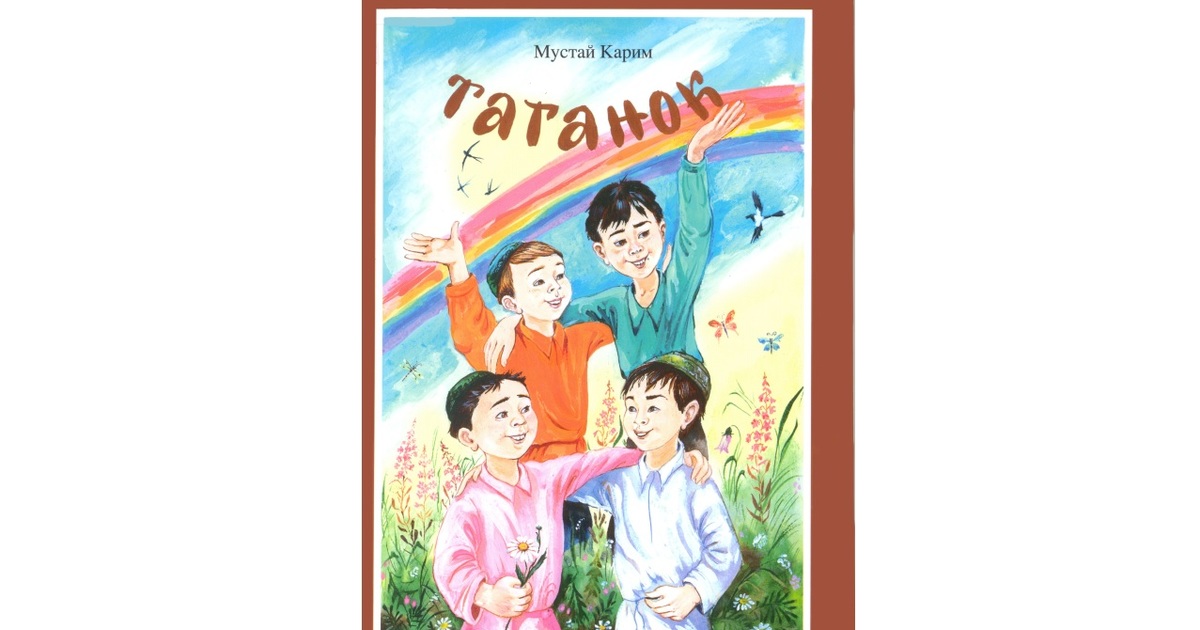 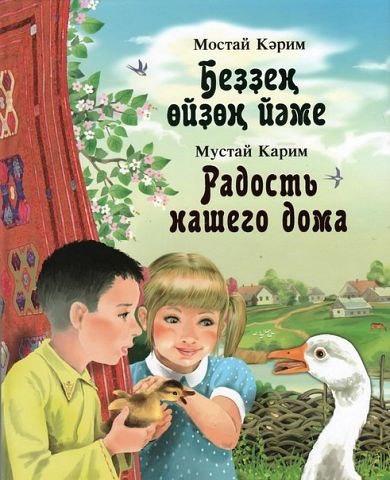 